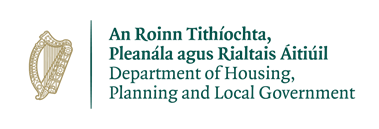 CAPITAL ASSISTANCE SCHEMECAPITAL ASSISTANCE SCHEMECAPITAL ASSISTANCE SCHEMECAPITAL ASSISTANCE SCHEMECAPITAL ASSISTANCE SCHEMECAPITAL ASSISTANCE SCHEMECAPITAL ASSISTANCE SCHEMECAPITAL ASSISTANCE SCHEMECAS 1APPLICATION BY AN APPROVED HOUSING BODY (AHB) TO A LOCAL AUTHORITY FOR A LOAN UNDER THE CAPITAL ASSISTANCE SCHEMEAPPLICATION BY AN APPROVED HOUSING BODY (AHB) TO A LOCAL AUTHORITY FOR A LOAN UNDER THE CAPITAL ASSISTANCE SCHEMEAPPLICATION BY AN APPROVED HOUSING BODY (AHB) TO A LOCAL AUTHORITY FOR A LOAN UNDER THE CAPITAL ASSISTANCE SCHEMEAPPLICATION BY AN APPROVED HOUSING BODY (AHB) TO A LOCAL AUTHORITY FOR A LOAN UNDER THE CAPITAL ASSISTANCE SCHEMEAPPLICATION BY AN APPROVED HOUSING BODY (AHB) TO A LOCAL AUTHORITY FOR A LOAN UNDER THE CAPITAL ASSISTANCE SCHEMEAPPLICATION BY AN APPROVED HOUSING BODY (AHB) TO A LOCAL AUTHORITY FOR A LOAN UNDER THE CAPITAL ASSISTANCE SCHEMEAPPLICATION BY AN APPROVED HOUSING BODY (AHB) TO A LOCAL AUTHORITY FOR A LOAN UNDER THE CAPITAL ASSISTANCE SCHEMEAPPLICATION BY AN APPROVED HOUSING BODY (AHB) TO A LOCAL AUTHORITY FOR A LOAN UNDER THE CAPITAL ASSISTANCE SCHEMEAPPLICATION BY AN APPROVED HOUSING BODY (AHB) TO A LOCAL AUTHORITY FOR A LOAN UNDER THE CAPITAL ASSISTANCE SCHEMEAPPLICATION BY AN APPROVED HOUSING BODY (AHB) TO A LOCAL AUTHORITY FOR A LOAN UNDER THE CAPITAL ASSISTANCE SCHEMEAPPLICATION BY AN APPROVED HOUSING BODY (AHB) TO A LOCAL AUTHORITY FOR A LOAN UNDER THE CAPITAL ASSISTANCE SCHEMEAPPLICATION BY AN APPROVED HOUSING BODY (AHB) TO A LOCAL AUTHORITY FOR A LOAN UNDER THE CAPITAL ASSISTANCE SCHEMEAPPLICATION BY AN APPROVED HOUSING BODY (AHB) TO A LOCAL AUTHORITY FOR A LOAN UNDER THE CAPITAL ASSISTANCE SCHEMEAPPLICATION BY AN APPROVED HOUSING BODY (AHB) TO A LOCAL AUTHORITY FOR A LOAN UNDER THE CAPITAL ASSISTANCE SCHEMESection 1Section 1Local Authority NameLocal Authority NameLocal Authority NameLocal Authority NameLocal Authority NameLocal Authority NameLocal Authority NameLocal Authority NameLocal Authority NameLocal Authority NameLocal Authority NameLocal Authority NameLocal Authority NameLocal Authority NameLocal Authority NameLocal Authority NameLocal Authority NameLocal Authority NameLocal Authority NameLocal Authority NameLocal Authority NameLocal Authority NameLocal Authority NameLocal Authority NameLocal Authority NameLocal Authority NameSection 2Section 2Approved Housing Body DetailsApproved Housing Body DetailsApproved Housing Body DetailsApproved Housing Body DetailsApproved Housing Body DetailsApproved Housing Body DetailsApproved Housing Body DetailsApproved Housing Body DetailsApproved Housing Body DetailsApproved Housing Body DetailsApproved Housing Body DetailsApproved Housing Body DetailsApproved Housing Body NameApproved Housing Body NameApproved Housing Body NameApproved Housing Body NameApproved Housing Body NameApproved Housing Body NameApproved Housing Body NameApproved Housing Body NameApproved Housing Body NameApproved Housing Body NameApproved Housing Body NameContact Name in Approved Housing BodyContact Name in Approved Housing BodyContact Name in Approved Housing BodyApproved Housing Body AddressApproved Housing Body AddressApproved Housing Body AddressApproved Housing Body AddressApproved Housing Body AddressApproved Housing Body AddressApproved Housing Body AddressApproved Housing Body AddressApproved Housing Body AddressApproved Housing Body AddressApproved Housing Body AddressPhone No of the Contact PersonPhone No of the Contact PersonPhone No of the Contact PersonApproved Housing Body AddressApproved Housing Body AddressApproved Housing Body AddressApproved Housing Body AddressApproved Housing Body AddressApproved Housing Body AddressApproved Housing Body AddressApproved Housing Body AddressApproved Housing Body AddressApproved Housing Body AddressApproved Housing Body AddressEmail Address of the Contact PersonEmail Address of the Contact PersonEmail Address of the Contact PersonTax Reference No of the Approved Housing BodyTax Reference No of the Approved Housing BodyTax Reference No of the Approved Housing BodyTax Reference No of the Approved Housing BodyTax Reference No of the Approved Housing BodyTax Reference No of the Approved Housing BodyTax Reference No of the Approved Housing BodyTax Clearance Access No.Tax Clearance Access No.Tax Clearance Access No.Tax Clearance Access No.Charity No.Charity No.Charity No.Is the organisation an Approved Housing Body under Section 6 of the Housing (Miscellaneous Provision) Act 1992?Is the organisation an Approved Housing Body under Section 6 of the Housing (Miscellaneous Provision) Act 1992?Is the organisation an Approved Housing Body under Section 6 of the Housing (Miscellaneous Provision) Act 1992?Is the organisation an Approved Housing Body under Section 6 of the Housing (Miscellaneous Provision) Act 1992?Is the organisation an Approved Housing Body under Section 6 of the Housing (Miscellaneous Provision) Act 1992?Is the organisation an Approved Housing Body under Section 6 of the Housing (Miscellaneous Provision) Act 1992?Is the organisation an Approved Housing Body under Section 6 of the Housing (Miscellaneous Provision) Act 1992?Is the organisation an Approved Housing Body under Section 6 of the Housing (Miscellaneous Provision) Act 1992?Is the organisation an Approved Housing Body under Section 6 of the Housing (Miscellaneous Provision) Act 1992?Is the organisation an Approved Housing Body under Section 6 of the Housing (Miscellaneous Provision) Act 1992?Is the organisation an Approved Housing Body under Section 6 of the Housing (Miscellaneous Provision) Act 1992?Yes	☐	
No	☐Yes	☐	
No	☐Yes	☐	
No	☐Is the AHB signed up to the Voluntary Regulation Code (VRC) for Approved Housing Bodies in Ireland?Is the AHB signed up to the Voluntary Regulation Code (VRC) for Approved Housing Bodies in Ireland?Is the AHB signed up to the Voluntary Regulation Code (VRC) for Approved Housing Bodies in Ireland?Is the AHB signed up to the Voluntary Regulation Code (VRC) for Approved Housing Bodies in Ireland?Is the AHB signed up to the Voluntary Regulation Code (VRC) for Approved Housing Bodies in Ireland?Is the AHB signed up to the Voluntary Regulation Code (VRC) for Approved Housing Bodies in Ireland?Is the AHB signed up to the Voluntary Regulation Code (VRC) for Approved Housing Bodies in Ireland?Is the AHB signed up to the Voluntary Regulation Code (VRC) for Approved Housing Bodies in Ireland?Is the AHB signed up to the Voluntary Regulation Code (VRC) for Approved Housing Bodies in Ireland?Is the AHB signed up to the Voluntary Regulation Code (VRC) for Approved Housing Bodies in Ireland?Is the AHB signed up to the Voluntary Regulation Code (VRC) for Approved Housing Bodies in Ireland?Yes	☐	
No	☐Yes	☐	
No	☐Yes	☐	
No	☐Has the AHB undergone a satisfactory assessment as part of the annual assessment process by the AHB Regulation Office (Local authorities may request evidence of same)Has the AHB undergone a satisfactory assessment as part of the annual assessment process by the AHB Regulation Office (Local authorities may request evidence of same)Has the AHB undergone a satisfactory assessment as part of the annual assessment process by the AHB Regulation Office (Local authorities may request evidence of same)Has the AHB undergone a satisfactory assessment as part of the annual assessment process by the AHB Regulation Office (Local authorities may request evidence of same)Has the AHB undergone a satisfactory assessment as part of the annual assessment process by the AHB Regulation Office (Local authorities may request evidence of same)Has the AHB undergone a satisfactory assessment as part of the annual assessment process by the AHB Regulation Office (Local authorities may request evidence of same)Has the AHB undergone a satisfactory assessment as part of the annual assessment process by the AHB Regulation Office (Local authorities may request evidence of same)Has the AHB undergone a satisfactory assessment as part of the annual assessment process by the AHB Regulation Office (Local authorities may request evidence of same)Has the AHB undergone a satisfactory assessment as part of the annual assessment process by the AHB Regulation Office (Local authorities may request evidence of same)Has the AHB undergone a satisfactory assessment as part of the annual assessment process by the AHB Regulation Office (Local authorities may request evidence of same)Has the AHB undergone a satisfactory assessment as part of the annual assessment process by the AHB Regulation Office (Local authorities may request evidence of same)Yes	☐	
No	☐Yes	☐	
No	☐Yes	☐	
No	☐If the answer to any of the above is “NO”, the application cannot be processedIf the answer to any of the above is “NO”, the application cannot be processedIf the answer to any of the above is “NO”, the application cannot be processedIf the answer to any of the above is “NO”, the application cannot be processedIf the answer to any of the above is “NO”, the application cannot be processedIf the answer to any of the above is “NO”, the application cannot be processedIf the answer to any of the above is “NO”, the application cannot be processedIf the answer to any of the above is “NO”, the application cannot be processedIf the answer to any of the above is “NO”, the application cannot be processedIf the answer to any of the above is “NO”, the application cannot be processedIf the answer to any of the above is “NO”, the application cannot be processedIf the answer to any of the above is “NO”, the application cannot be processedIf the answer to any of the above is “NO”, the application cannot be processedIf the answer to any of the above is “NO”, the application cannot be processedSection 3Section 3Project DetailsProject DetailsProject DetailsProject DetailsProject DetailsProject DetailsProject DetailsProject DetailsProject DetailsProject DetailsProject DetailsProject DetailsProject NameProject NameProject NameProject NameProject NameProject NameProject NameProject NameProject NameGIS Co-ordinates of the ProjectGIS Co-ordinates of the ProjectGIS Co-ordinates of the ProjectGIS Co-ordinates of the ProjectGIS Co-ordinates of the ProjectAddress of the Proposed ProjectAddress of the Proposed ProjectAddress of the Proposed ProjectAddress of the Proposed ProjectAddress of the Proposed ProjectAddress of the Proposed ProjectAddress of the Proposed ProjectAddress of the Proposed ProjectAddress of the Proposed ProjectEircodeEircodeEircodeEircodeEircodeAddress of the Proposed ProjectAddress of the Proposed ProjectAddress of the Proposed ProjectAddress of the Proposed ProjectAddress of the Proposed ProjectAddress of the Proposed ProjectAddress of the Proposed ProjectAddress of the Proposed ProjectAddress of the Proposed ProjectTotal No of UnitsTotal No of UnitsTotal No of UnitsTotal No of UnitsTotal No of UnitsProposed Method of DeliveryAcquisition 	☐	Please complete 4A belowBuy and Renew 	☐	Please complete 4B belowConstruction 	☐	Please complete 4C belowPart V		☐	Please complete 4A belowTurnkey 		☐	Please complete 4A belowIn the case of an acquisition, is the required independent professional valuation of the property attached: Yes	 ☐	No	☐Proposed Method of DeliveryAcquisition 	☐	Please complete 4A belowBuy and Renew 	☐	Please complete 4B belowConstruction 	☐	Please complete 4C belowPart V		☐	Please complete 4A belowTurnkey 		☐	Please complete 4A belowIn the case of an acquisition, is the required independent professional valuation of the property attached: Yes	 ☐	No	☐Proposed Method of DeliveryAcquisition 	☐	Please complete 4A belowBuy and Renew 	☐	Please complete 4B belowConstruction 	☐	Please complete 4C belowPart V		☐	Please complete 4A belowTurnkey 		☐	Please complete 4A belowIn the case of an acquisition, is the required independent professional valuation of the property attached: Yes	 ☐	No	☐Proposed Method of DeliveryAcquisition 	☐	Please complete 4A belowBuy and Renew 	☐	Please complete 4B belowConstruction 	☐	Please complete 4C belowPart V		☐	Please complete 4A belowTurnkey 		☐	Please complete 4A belowIn the case of an acquisition, is the required independent professional valuation of the property attached: Yes	 ☐	No	☐Indicate as to % of loan proposed: 100%	☐95%   ☐(Note – If 100% loan the Approved Housing Body has waived its nomination rights)Indicate as to % of loan proposed: 100%	☐95%   ☐(Note – If 100% loan the Approved Housing Body has waived its nomination rights)Indicate as to % of loan proposed: 100%	☐95%   ☐(Note – If 100% loan the Approved Housing Body has waived its nomination rights)Indicate as to % of loan proposed: 100%	☐95%   ☐(Note – If 100% loan the Approved Housing Body has waived its nomination rights)Indicate as to % of loan proposed: 100%	☐95%   ☐(Note – If 100% loan the Approved Housing Body has waived its nomination rights)Has planning permission been granted for this project?Yes	 ☐	No	☐Has planning permission been granted for this project?Yes	 ☐	No	☐Has planning permission been granted for this project?Yes	 ☐	No	☐Has planning permission been granted for this project?Yes	 ☐	No	☐Has planning permission been granted for this project?Yes	 ☐	No	☐Proposed Method of DeliveryAcquisition 	☐	Please complete 4A belowBuy and Renew 	☐	Please complete 4B belowConstruction 	☐	Please complete 4C belowPart V		☐	Please complete 4A belowTurnkey 		☐	Please complete 4A belowIn the case of an acquisition, is the required independent professional valuation of the property attached: Yes	 ☐	No	☐Proposed Method of DeliveryAcquisition 	☐	Please complete 4A belowBuy and Renew 	☐	Please complete 4B belowConstruction 	☐	Please complete 4C belowPart V		☐	Please complete 4A belowTurnkey 		☐	Please complete 4A belowIn the case of an acquisition, is the required independent professional valuation of the property attached: Yes	 ☐	No	☐Proposed Method of DeliveryAcquisition 	☐	Please complete 4A belowBuy and Renew 	☐	Please complete 4B belowConstruction 	☐	Please complete 4C belowPart V		☐	Please complete 4A belowTurnkey 		☐	Please complete 4A belowIn the case of an acquisition, is the required independent professional valuation of the property attached: Yes	 ☐	No	☐Proposed Method of DeliveryAcquisition 	☐	Please complete 4A belowBuy and Renew 	☐	Please complete 4B belowConstruction 	☐	Please complete 4C belowPart V		☐	Please complete 4A belowTurnkey 		☐	Please complete 4A belowIn the case of an acquisition, is the required independent professional valuation of the property attached: Yes	 ☐	No	☐Indicate as to % of loan proposed: 100%	☐95%   ☐(Note – If 100% loan the Approved Housing Body has waived its nomination rights)Indicate as to % of loan proposed: 100%	☐95%   ☐(Note – If 100% loan the Approved Housing Body has waived its nomination rights)Indicate as to % of loan proposed: 100%	☐95%   ☐(Note – If 100% loan the Approved Housing Body has waived its nomination rights)Indicate as to % of loan proposed: 100%	☐95%   ☐(Note – If 100% loan the Approved Housing Body has waived its nomination rights)Indicate as to % of loan proposed: 100%	☐95%   ☐(Note – If 100% loan the Approved Housing Body has waived its nomination rights)If yes state date it was obtained If yes state date it was obtained If yes state date it was obtained If yes state date it was obtained If yes state date it was obtained Proposed Method of DeliveryAcquisition 	☐	Please complete 4A belowBuy and Renew 	☐	Please complete 4B belowConstruction 	☐	Please complete 4C belowPart V		☐	Please complete 4A belowTurnkey 		☐	Please complete 4A belowIn the case of an acquisition, is the required independent professional valuation of the property attached: Yes	 ☐	No	☐Proposed Method of DeliveryAcquisition 	☐	Please complete 4A belowBuy and Renew 	☐	Please complete 4B belowConstruction 	☐	Please complete 4C belowPart V		☐	Please complete 4A belowTurnkey 		☐	Please complete 4A belowIn the case of an acquisition, is the required independent professional valuation of the property attached: Yes	 ☐	No	☐Proposed Method of DeliveryAcquisition 	☐	Please complete 4A belowBuy and Renew 	☐	Please complete 4B belowConstruction 	☐	Please complete 4C belowPart V		☐	Please complete 4A belowTurnkey 		☐	Please complete 4A belowIn the case of an acquisition, is the required independent professional valuation of the property attached: Yes	 ☐	No	☐Proposed Method of DeliveryAcquisition 	☐	Please complete 4A belowBuy and Renew 	☐	Please complete 4B belowConstruction 	☐	Please complete 4C belowPart V		☐	Please complete 4A belowTurnkey 		☐	Please complete 4A belowIn the case of an acquisition, is the required independent professional valuation of the property attached: Yes	 ☐	No	☐Indicate as to % of loan proposed: 100%	☐95%   ☐(Note – If 100% loan the Approved Housing Body has waived its nomination rights)Indicate as to % of loan proposed: 100%	☐95%   ☐(Note – If 100% loan the Approved Housing Body has waived its nomination rights)Indicate as to % of loan proposed: 100%	☐95%   ☐(Note – If 100% loan the Approved Housing Body has waived its nomination rights)Indicate as to % of loan proposed: 100%	☐95%   ☐(Note – If 100% loan the Approved Housing Body has waived its nomination rights)Indicate as to % of loan proposed: 100%	☐95%   ☐(Note – If 100% loan the Approved Housing Body has waived its nomination rights)Proposed Commencement DateProposed Commencement DateProposed Commencement DateProposed Commencement DateProposed Commencement DateProposed Method of DeliveryAcquisition 	☐	Please complete 4A belowBuy and Renew 	☐	Please complete 4B belowConstruction 	☐	Please complete 4C belowPart V		☐	Please complete 4A belowTurnkey 		☐	Please complete 4A belowIn the case of an acquisition, is the required independent professional valuation of the property attached: Yes	 ☐	No	☐Proposed Method of DeliveryAcquisition 	☐	Please complete 4A belowBuy and Renew 	☐	Please complete 4B belowConstruction 	☐	Please complete 4C belowPart V		☐	Please complete 4A belowTurnkey 		☐	Please complete 4A belowIn the case of an acquisition, is the required independent professional valuation of the property attached: Yes	 ☐	No	☐Proposed Method of DeliveryAcquisition 	☐	Please complete 4A belowBuy and Renew 	☐	Please complete 4B belowConstruction 	☐	Please complete 4C belowPart V		☐	Please complete 4A belowTurnkey 		☐	Please complete 4A belowIn the case of an acquisition, is the required independent professional valuation of the property attached: Yes	 ☐	No	☐Proposed Method of DeliveryAcquisition 	☐	Please complete 4A belowBuy and Renew 	☐	Please complete 4B belowConstruction 	☐	Please complete 4C belowPart V		☐	Please complete 4A belowTurnkey 		☐	Please complete 4A belowIn the case of an acquisition, is the required independent professional valuation of the property attached: Yes	 ☐	No	☐Indicate as to % of loan proposed: 100%	☐95%   ☐(Note – If 100% loan the Approved Housing Body has waived its nomination rights)Indicate as to % of loan proposed: 100%	☐95%   ☐(Note – If 100% loan the Approved Housing Body has waived its nomination rights)Indicate as to % of loan proposed: 100%	☐95%   ☐(Note – If 100% loan the Approved Housing Body has waived its nomination rights)Indicate as to % of loan proposed: 100%	☐95%   ☐(Note – If 100% loan the Approved Housing Body has waived its nomination rights)Indicate as to % of loan proposed: 100%	☐95%   ☐(Note – If 100% loan the Approved Housing Body has waived its nomination rights)Proposed Completion DateProposed Completion DateProposed Completion DateProposed Completion DateProposed Completion DateIs funding towards capital costs being provided by any other Government Department or statutory agency?Yes	☐No	☐Yes	☐No	☐If 'YES’ provide detailsIf 'YES’ provide detailsIf 'YES’ provide detailsIf 'YES’ provide detailsIf 'YES’ provide detailsIf 'YES’ provide detailsTotal cost of project€Total cost of project€Total cost of project€Total cost of project€Total cost of project€Is funding towards capital costs being provided by any other Government Department or statutory agency?Yes	☐No	☐Yes	☐No	☐If Yes Provide AmountIf Yes Provide AmountIf Yes Provide AmountIf Yes Provide AmountIf Yes Provide AmountIf Yes Provide AmountTotal CAS loan requested €Total CAS loan requested €Total CAS loan requested €Total CAS loan requested €Total CAS loan requested €Section 4Section 4Breakdown of CostsBreakdown of CostsBreakdown of CostsBreakdown of CostsBreakdown of CostsBreakdown of CostsBreakdown of CostsBreakdown of CostsBreakdown of CostsBreakdown of CostsBreakdown of CostsBreakdown of CostsSection 4ASection 4ASection 4ASection 4ASection 4BSection 4BSection 4BSection 4CSection 4CType of WorksType of WorksType of WorksType of WorksType of WorksAcquisition /Part V/ TurnkeyAcquisition /Part V/ TurnkeyAcquisition /Part V/ TurnkeyAcquisition /Part V/ TurnkeyBuy and RenewBuy and RenewBuy and RenewConstructionConstructionAcquisition Cost/ Site Cost*Acquisition Cost/ Site Cost*Acquisition Cost/ Site Cost*Acquisition Cost/ Site Cost*Acquisition Cost/ Site Cost*Improvement/refurbishment worksImprovement/refurbishment worksImprovement/refurbishment worksImprovement/refurbishment worksImprovement/refurbishment worksLegal Fees - LALegal Fees - LALegal Fees - LALegal Fees - LALegal Fees - LALegal Fees – AHBLegal Fees – AHBLegal Fees – AHBLegal Fees – AHBLegal Fees – AHBTechnical FeesTechnical FeesTechnical FeesTechnical FeesTechnical FeesConstruction Estimate (excl. abnormals)Construction Estimate (excl. abnormals)Construction Estimate (excl. abnormals)Construction Estimate (excl. abnormals)Construction Estimate (excl. abnormals)-Site Clearance-Site Clearance-Site Clearance-Site Clearance-Site Clearance-Site Development Works-Site Development Works-Site Development Works-Site Development Works-Site Development Works-Structural Works-Structural Works-Structural Works-Structural Works-Structural Works-Doors/Windows/Finishes-Doors/Windows/Finishes-Doors/Windows/Finishes-Doors/Windows/Finishes-Doors/Windows/Finishes-Fittings (sanitary ware, kitchen) -Fittings (sanitary ware, kitchen) -Fittings (sanitary ware, kitchen) -Fittings (sanitary ware, kitchen) -Fittings (sanitary ware, kitchen) Services (ESB, Gas, Water, Telecoms)Services (ESB, Gas, Water, Telecoms)Services (ESB, Gas, Water, Telecoms)Services (ESB, Gas, Water, Telecoms)Services (ESB, Gas, Water, Telecoms)Development AllowanceDevelopment AllowanceDevelopment AllowanceDevelopment AllowanceDevelopment AllowanceAbnormal capital costs (provide details, including full breakdown of costs, on separate sheet)Abnormal capital costs (provide details, including full breakdown of costs, on separate sheet)Abnormal capital costs (provide details, including full breakdown of costs, on separate sheet)Abnormal capital costs (provide details, including full breakdown of costs, on separate sheet)Abnormal capital costs (provide details, including full breakdown of costs, on separate sheet)Total Cost of ProjectTotal Cost of ProjectTotal Cost of ProjectTotal Cost of ProjectTotal Cost of ProjectLess funding from HSE Estates towards Health related capital costsLess funding from HSE Estates towards Health related capital costsLess funding from HSE Estates towards Health related capital costsLess funding from HSE Estates towards Health related capital costsLess funding from HSE Estates towards Health related capital costsLess funding from sources other than CAS &  HSE EstatesLess funding from sources other than CAS &  HSE EstatesLess funding from sources other than CAS &  HSE EstatesLess funding from sources other than CAS &  HSE EstatesLess funding from sources other than CAS &  HSE EstatesTotal CAS Loan (Funding) Required Total CAS Loan (Funding) Required Total CAS Loan (Funding) Required Total CAS Loan (Funding) Required Total CAS Loan (Funding) Required Communal Facilities (apply separately where relevant)Communal Facilities (apply separately where relevant)Communal Facilities (apply separately where relevant)Communal Facilities (apply separately where relevant)Communal Facilities (apply separately where relevant)*Site cost for construction projects only*Site cost for construction projects only*Site cost for construction projects only*Site cost for construction projects only*Site cost for construction projects only*Site cost for construction projects only*Site cost for construction projects only*Site cost for construction projects only*Site cost for construction projects only*Site cost for construction projects only*Site cost for construction projects only*Site cost for construction projects only*Site cost for construction projects only*Site cost for construction projects onlySection 5Section 5Category of Housing Need being AddressedCategory of Housing Need being AddressedCategory of Housing Need being AddressedCategory of Housing Need being AddressedCategory of Housing Need being AddressedCategory of Housing Need being AddressedCategory of Housing Need being AddressedCategory of Housing Need being AddressedCategory of Housing Need being AddressedCategory of Housing Need being AddressedCategory of Housing Need being AddressedCategory of Housing Need being AddressedNo of UnitsNo of UnitsHomeless	*		Homeless	*		Homeless	*		Homeless	*		Homeless	*		Homeless	*		Please complete Section 6 & 9 belowPlease complete Section 6 & 9 belowPlease complete Section 6 & 9 belowPlease complete Section 6 & 9 belowPlease complete Section 6 & 9 belowPlease complete Section 6 & 9 belowDisability			Disability			Disability			Disability			Disability			Disability			Please complete Section 7A & 9 belowPlease complete Section 7A & 9 belowPlease complete Section 7A & 9 belowPlease complete Section 7A & 9 belowPlease complete Section 7A & 9 belowPlease complete Section 7A & 9 belowCongregated Settings		Congregated Settings		Congregated Settings		Congregated Settings		Congregated Settings		Congregated Settings		Please complete Section 7A & 9 belowPlease complete Section 7A & 9 belowPlease complete Section 7A & 9 belowPlease complete Section 7A & 9 belowPlease complete Section 7A & 9 belowPlease complete Section 7A & 9 belowMental Health                                          Mental Health                                          Mental Health                                          Mental Health                                          Mental Health                                          Mental Health                                          Please complete Section 7B  & 9 belowPlease complete Section 7B  & 9 belowPlease complete Section 7B  & 9 belowPlease complete Section 7B  & 9 belowPlease complete Section 7B  & 9 belowPlease complete Section 7B  & 9 belowOlder Persons		Older Persons		Older Persons		Older Persons		Older Persons		Older Persons		Please complete Section 6 & 9 belowPlease complete Section 6 & 9 belowPlease complete Section 6 & 9 belowPlease complete Section 6 & 9 belowPlease complete Section 6 & 9 belowPlease complete Section 6 & 9 belowCare Leavers**		Care Leavers**		Care Leavers**		Care Leavers**		Care Leavers**		Care Leavers**		Please complete Section 8 & 9 belowPlease complete Section 8 & 9 belowPlease complete Section 8 & 9 belowPlease complete Section 8 & 9 belowPlease complete Section 8 & 9 belowPlease complete Section 8 & 9 belowCaretaker/Support Worker	Caretaker/Support Worker	Caretaker/Support Worker	Caretaker/Support Worker	Caretaker/Support Worker	Caretaker/Support Worker	------------------------------------------------------------------------------------------------------------------------------------------------------------------------------------------------------------------------------------------------------------------Returned Emigrant		Returned Emigrant		Returned Emigrant		Returned Emigrant		Returned Emigrant		Returned Emigrant		Please complete Section 6 & 9 belowPlease complete Section 6 & 9 belowPlease complete Section 6 & 9 belowPlease complete Section 6 & 9 belowPlease complete Section 6 & 9 belowPlease complete Section 6 & 9 below*Where relevant, how many of these units are for Victims of Domestic Violence?    **Care Leavers exiting Stage care at the age of 18 – see Appendix 3 of Circular Housing 30/2017.*Where relevant, how many of these units are for Victims of Domestic Violence?    **Care Leavers exiting Stage care at the age of 18 – see Appendix 3 of Circular Housing 30/2017.*Where relevant, how many of these units are for Victims of Domestic Violence?    **Care Leavers exiting Stage care at the age of 18 – see Appendix 3 of Circular Housing 30/2017.*Where relevant, how many of these units are for Victims of Domestic Violence?    **Care Leavers exiting Stage care at the age of 18 – see Appendix 3 of Circular Housing 30/2017.*Where relevant, how many of these units are for Victims of Domestic Violence?    **Care Leavers exiting Stage care at the age of 18 – see Appendix 3 of Circular Housing 30/2017.*Where relevant, how many of these units are for Victims of Domestic Violence?    **Care Leavers exiting Stage care at the age of 18 – see Appendix 3 of Circular Housing 30/2017.*Where relevant, how many of these units are for Victims of Domestic Violence?    **Care Leavers exiting Stage care at the age of 18 – see Appendix 3 of Circular Housing 30/2017.*Where relevant, how many of these units are for Victims of Domestic Violence?    **Care Leavers exiting Stage care at the age of 18 – see Appendix 3 of Circular Housing 30/2017.*Where relevant, how many of these units are for Victims of Domestic Violence?    **Care Leavers exiting Stage care at the age of 18 – see Appendix 3 of Circular Housing 30/2017.*Where relevant, how many of these units are for Victims of Domestic Violence?    **Care Leavers exiting Stage care at the age of 18 – see Appendix 3 of Circular Housing 30/2017.*Where relevant, how many of these units are for Victims of Domestic Violence?    **Care Leavers exiting Stage care at the age of 18 – see Appendix 3 of Circular Housing 30/2017.*Where relevant, how many of these units are for Victims of Domestic Violence?    **Care Leavers exiting Stage care at the age of 18 – see Appendix 3 of Circular Housing 30/2017.*Where relevant, how many of these units are for Victims of Domestic Violence?    **Care Leavers exiting Stage care at the age of 18 – see Appendix 3 of Circular Housing 30/2017.*Where relevant, how many of these units are for Victims of Domestic Violence?    **Care Leavers exiting Stage care at the age of 18 – see Appendix 3 of Circular Housing 30/2017.Section 6Section 6Operational SupportsOperational SupportsOperational SupportsOperational SupportsOperational SupportsOperational SupportsOperational SupportsOperational SupportsOperational SupportsOperational SupportsOperational SupportsOperational SupportsOn completion of this project, will HSE/TUSLA/OTHER SERVICE PROVIDER support be required on an on-going basis? If 'Yes", Please provide detailsOn completion of this project, will HSE/TUSLA/OTHER SERVICE PROVIDER support be required on an on-going basis? If 'Yes", Please provide detailsOn completion of this project, will HSE/TUSLA/OTHER SERVICE PROVIDER support be required on an on-going basis? If 'Yes", Please provide detailsOn completion of this project, will HSE/TUSLA/OTHER SERVICE PROVIDER support be required on an on-going basis? If 'Yes", Please provide detailsOn completion of this project, will HSE/TUSLA/OTHER SERVICE PROVIDER support be required on an on-going basis? If 'Yes", Please provide detailsOn completion of this project, will HSE/TUSLA/OTHER SERVICE PROVIDER support be required on an on-going basis? If 'Yes", Please provide detailsOn completion of this project, will HSE/TUSLA/OTHER SERVICE PROVIDER support be required on an on-going basis? If 'Yes", Please provide detailsOn completion of this project, will HSE/TUSLA/OTHER SERVICE PROVIDER support be required on an on-going basis? If 'Yes", Please provide detailsOn completion of this project, will HSE/TUSLA/OTHER SERVICE PROVIDER support be required on an on-going basis? If 'Yes", Please provide detailsOn completion of this project, will HSE/TUSLA/OTHER SERVICE PROVIDER support be required on an on-going basis? If 'Yes", Please provide detailsYes	☐	
No	☐Yes	☐	
No	☐Yes	☐	
No	☐Yes	☐	
No	☐Section 7ASection 7ATo be completed by Approved Housing Body, Service Provider and Health Service Executive where housing is being provided for People with Disabilities other than Mental Health Disabilities.To be completed by Approved Housing Body, Service Provider and Health Service Executive where housing is being provided for People with Disabilities other than Mental Health Disabilities.To be completed by Approved Housing Body, Service Provider and Health Service Executive where housing is being provided for People with Disabilities other than Mental Health Disabilities.To be completed by Approved Housing Body, Service Provider and Health Service Executive where housing is being provided for People with Disabilities other than Mental Health Disabilities.To be completed by Approved Housing Body, Service Provider and Health Service Executive where housing is being provided for People with Disabilities other than Mental Health Disabilities.To be completed by Approved Housing Body, Service Provider and Health Service Executive where housing is being provided for People with Disabilities other than Mental Health Disabilities.To be completed by Approved Housing Body, Service Provider and Health Service Executive where housing is being provided for People with Disabilities other than Mental Health Disabilities.To be completed by Approved Housing Body, Service Provider and Health Service Executive where housing is being provided for People with Disabilities other than Mental Health Disabilities.To be completed by Approved Housing Body, Service Provider and Health Service Executive where housing is being provided for People with Disabilities other than Mental Health Disabilities.To be completed by Approved Housing Body, Service Provider and Health Service Executive where housing is being provided for People with Disabilities other than Mental Health Disabilities.To be completed by Approved Housing Body, Service Provider and Health Service Executive where housing is being provided for People with Disabilities other than Mental Health Disabilities.To be completed by Approved Housing Body, Service Provider and Health Service Executive where housing is being provided for People with Disabilities other than Mental Health Disabilities.Does this project require registration as a Designated Centre (HIQA)? If ‘YES’ what are the cost implications and how will these costs be met by the Approved Housing Body? Does this project require registration as a Designated Centre (HIQA)? If ‘YES’ what are the cost implications and how will these costs be met by the Approved Housing Body? Does this project require registration as a Designated Centre (HIQA)? If ‘YES’ what are the cost implications and how will these costs be met by the Approved Housing Body? Does this project require registration as a Designated Centre (HIQA)? If ‘YES’ what are the cost implications and how will these costs be met by the Approved Housing Body? Does this project require registration as a Designated Centre (HIQA)? If ‘YES’ what are the cost implications and how will these costs be met by the Approved Housing Body? Does this project require registration as a Designated Centre (HIQA)? If ‘YES’ what are the cost implications and how will these costs be met by the Approved Housing Body? Does this project require registration as a Designated Centre (HIQA)? If ‘YES’ what are the cost implications and how will these costs be met by the Approved Housing Body? Does this project require registration as a Designated Centre (HIQA)? If ‘YES’ what are the cost implications and how will these costs be met by the Approved Housing Body? Does this project require registration as a Designated Centre (HIQA)? If ‘YES’ what are the cost implications and how will these costs be met by the Approved Housing Body? Does this project require registration as a Designated Centre (HIQA)? If ‘YES’ what are the cost implications and how will these costs be met by the Approved Housing Body? Yes	☐	
No	☐Yes	☐	
No	☐Yes	☐	
No	☐Yes	☐	
No	☐We certify, that in preparing this application for CAS funding, we have consulted with:The relevant local authority (insert local authority, name and contact details of official ) on (give date(s)  ); andThe local HSE Social Care Disability Manager/Representative and the  local HSE Estates Manager (insert name and contact details here) on (give date(s here)And they have confirmed that:a) 	They are supportive of this application proceeding to the next stage for consideration andb) 	This application is in line with Guidance on CAS funding set out by the Department of Housing, Planning and Local Government.Signed: (on behalf of Service Provider)     __________________             Signed: (on behalf of AHB) __________________Print Name:                                                  __________________            Print Name;                         __________________Name of Service Provider                            __________________            Name of AHB                     ___________________Date:                                                            __________________            Date;                                  ___________________We certify, that in preparing this application for CAS funding, we have consulted with:The relevant local authority (insert local authority, name and contact details of official ) on (give date(s)  ); andThe local HSE Social Care Disability Manager/Representative and the  local HSE Estates Manager (insert name and contact details here) on (give date(s here)And they have confirmed that:a) 	They are supportive of this application proceeding to the next stage for consideration andb) 	This application is in line with Guidance on CAS funding set out by the Department of Housing, Planning and Local Government.Signed: (on behalf of Service Provider)     __________________             Signed: (on behalf of AHB) __________________Print Name:                                                  __________________            Print Name;                         __________________Name of Service Provider                            __________________            Name of AHB                     ___________________Date:                                                            __________________            Date;                                  ___________________We certify, that in preparing this application for CAS funding, we have consulted with:The relevant local authority (insert local authority, name and contact details of official ) on (give date(s)  ); andThe local HSE Social Care Disability Manager/Representative and the  local HSE Estates Manager (insert name and contact details here) on (give date(s here)And they have confirmed that:a) 	They are supportive of this application proceeding to the next stage for consideration andb) 	This application is in line with Guidance on CAS funding set out by the Department of Housing, Planning and Local Government.Signed: (on behalf of Service Provider)     __________________             Signed: (on behalf of AHB) __________________Print Name:                                                  __________________            Print Name;                         __________________Name of Service Provider                            __________________            Name of AHB                     ___________________Date:                                                            __________________            Date;                                  ___________________We certify, that in preparing this application for CAS funding, we have consulted with:The relevant local authority (insert local authority, name and contact details of official ) on (give date(s)  ); andThe local HSE Social Care Disability Manager/Representative and the  local HSE Estates Manager (insert name and contact details here) on (give date(s here)And they have confirmed that:a) 	They are supportive of this application proceeding to the next stage for consideration andb) 	This application is in line with Guidance on CAS funding set out by the Department of Housing, Planning and Local Government.Signed: (on behalf of Service Provider)     __________________             Signed: (on behalf of AHB) __________________Print Name:                                                  __________________            Print Name;                         __________________Name of Service Provider                            __________________            Name of AHB                     ___________________Date:                                                            __________________            Date;                                  ___________________We certify, that in preparing this application for CAS funding, we have consulted with:The relevant local authority (insert local authority, name and contact details of official ) on (give date(s)  ); andThe local HSE Social Care Disability Manager/Representative and the  local HSE Estates Manager (insert name and contact details here) on (give date(s here)And they have confirmed that:a) 	They are supportive of this application proceeding to the next stage for consideration andb) 	This application is in line with Guidance on CAS funding set out by the Department of Housing, Planning and Local Government.Signed: (on behalf of Service Provider)     __________________             Signed: (on behalf of AHB) __________________Print Name:                                                  __________________            Print Name;                         __________________Name of Service Provider                            __________________            Name of AHB                     ___________________Date:                                                            __________________            Date;                                  ___________________We certify, that in preparing this application for CAS funding, we have consulted with:The relevant local authority (insert local authority, name and contact details of official ) on (give date(s)  ); andThe local HSE Social Care Disability Manager/Representative and the  local HSE Estates Manager (insert name and contact details here) on (give date(s here)And they have confirmed that:a) 	They are supportive of this application proceeding to the next stage for consideration andb) 	This application is in line with Guidance on CAS funding set out by the Department of Housing, Planning and Local Government.Signed: (on behalf of Service Provider)     __________________             Signed: (on behalf of AHB) __________________Print Name:                                                  __________________            Print Name;                         __________________Name of Service Provider                            __________________            Name of AHB                     ___________________Date:                                                            __________________            Date;                                  ___________________We certify, that in preparing this application for CAS funding, we have consulted with:The relevant local authority (insert local authority, name and contact details of official ) on (give date(s)  ); andThe local HSE Social Care Disability Manager/Representative and the  local HSE Estates Manager (insert name and contact details here) on (give date(s here)And they have confirmed that:a) 	They are supportive of this application proceeding to the next stage for consideration andb) 	This application is in line with Guidance on CAS funding set out by the Department of Housing, Planning and Local Government.Signed: (on behalf of Service Provider)     __________________             Signed: (on behalf of AHB) __________________Print Name:                                                  __________________            Print Name;                         __________________Name of Service Provider                            __________________            Name of AHB                     ___________________Date:                                                            __________________            Date;                                  ___________________We certify, that in preparing this application for CAS funding, we have consulted with:The relevant local authority (insert local authority, name and contact details of official ) on (give date(s)  ); andThe local HSE Social Care Disability Manager/Representative and the  local HSE Estates Manager (insert name and contact details here) on (give date(s here)And they have confirmed that:a) 	They are supportive of this application proceeding to the next stage for consideration andb) 	This application is in line with Guidance on CAS funding set out by the Department of Housing, Planning and Local Government.Signed: (on behalf of Service Provider)     __________________             Signed: (on behalf of AHB) __________________Print Name:                                                  __________________            Print Name;                         __________________Name of Service Provider                            __________________            Name of AHB                     ___________________Date:                                                            __________________            Date;                                  ___________________We certify, that in preparing this application for CAS funding, we have consulted with:The relevant local authority (insert local authority, name and contact details of official ) on (give date(s)  ); andThe local HSE Social Care Disability Manager/Representative and the  local HSE Estates Manager (insert name and contact details here) on (give date(s here)And they have confirmed that:a) 	They are supportive of this application proceeding to the next stage for consideration andb) 	This application is in line with Guidance on CAS funding set out by the Department of Housing, Planning and Local Government.Signed: (on behalf of Service Provider)     __________________             Signed: (on behalf of AHB) __________________Print Name:                                                  __________________            Print Name;                         __________________Name of Service Provider                            __________________            Name of AHB                     ___________________Date:                                                            __________________            Date;                                  ___________________We certify, that in preparing this application for CAS funding, we have consulted with:The relevant local authority (insert local authority, name and contact details of official ) on (give date(s)  ); andThe local HSE Social Care Disability Manager/Representative and the  local HSE Estates Manager (insert name and contact details here) on (give date(s here)And they have confirmed that:a) 	They are supportive of this application proceeding to the next stage for consideration andb) 	This application is in line with Guidance on CAS funding set out by the Department of Housing, Planning and Local Government.Signed: (on behalf of Service Provider)     __________________             Signed: (on behalf of AHB) __________________Print Name:                                                  __________________            Print Name;                         __________________Name of Service Provider                            __________________            Name of AHB                     ___________________Date:                                                            __________________            Date;                                  ___________________We certify, that in preparing this application for CAS funding, we have consulted with:The relevant local authority (insert local authority, name and contact details of official ) on (give date(s)  ); andThe local HSE Social Care Disability Manager/Representative and the  local HSE Estates Manager (insert name and contact details here) on (give date(s here)And they have confirmed that:a) 	They are supportive of this application proceeding to the next stage for consideration andb) 	This application is in line with Guidance on CAS funding set out by the Department of Housing, Planning and Local Government.Signed: (on behalf of Service Provider)     __________________             Signed: (on behalf of AHB) __________________Print Name:                                                  __________________            Print Name;                         __________________Name of Service Provider                            __________________            Name of AHB                     ___________________Date:                                                            __________________            Date;                                  ___________________We certify, that in preparing this application for CAS funding, we have consulted with:The relevant local authority (insert local authority, name and contact details of official ) on (give date(s)  ); andThe local HSE Social Care Disability Manager/Representative and the  local HSE Estates Manager (insert name and contact details here) on (give date(s here)And they have confirmed that:a) 	They are supportive of this application proceeding to the next stage for consideration andb) 	This application is in line with Guidance on CAS funding set out by the Department of Housing, Planning and Local Government.Signed: (on behalf of Service Provider)     __________________             Signed: (on behalf of AHB) __________________Print Name:                                                  __________________            Print Name;                         __________________Name of Service Provider                            __________________            Name of AHB                     ___________________Date:                                                            __________________            Date;                                  ___________________We certify, that in preparing this application for CAS funding, we have consulted with:The relevant local authority (insert local authority, name and contact details of official ) on (give date(s)  ); andThe local HSE Social Care Disability Manager/Representative and the  local HSE Estates Manager (insert name and contact details here) on (give date(s here)And they have confirmed that:a) 	They are supportive of this application proceeding to the next stage for consideration andb) 	This application is in line with Guidance on CAS funding set out by the Department of Housing, Planning and Local Government.Signed: (on behalf of Service Provider)     __________________             Signed: (on behalf of AHB) __________________Print Name:                                                  __________________            Print Name;                         __________________Name of Service Provider                            __________________            Name of AHB                     ___________________Date:                                                            __________________            Date;                                  ___________________We certify, that in preparing this application for CAS funding, we have consulted with:The relevant local authority (insert local authority, name and contact details of official ) on (give date(s)  ); andThe local HSE Social Care Disability Manager/Representative and the  local HSE Estates Manager (insert name and contact details here) on (give date(s here)And they have confirmed that:a) 	They are supportive of this application proceeding to the next stage for consideration andb) 	This application is in line with Guidance on CAS funding set out by the Department of Housing, Planning and Local Government.Signed: (on behalf of Service Provider)     __________________             Signed: (on behalf of AHB) __________________Print Name:                                                  __________________            Print Name;                         __________________Name of Service Provider                            __________________            Name of AHB                     ___________________Date:                                                            __________________            Date;                                  ___________________FOR COMPLETION BY HSE Social Care Disability Office and HSE Estates ManagerThe HSE confirms that:a) It supports this project and is satisfied that adequate ongoing funding will be available for any ongoing support services needed after its  completion b) That the conditions set out in DHPLG Circulars 45/2015 & 32/2019 are being met and that inappropriate clusters are not being developed, either by one provider or several providers operating in the same geographical area.The number of people moving out of Congregated Settings in this case is ________. (Insert “None” where appropriate)Name & address of the Congregated Setting(s) the people are moving from (please specify unit/house name in the case of large campus)______________________________________________________________________________________________________________________________________________________________________________________FOR COMPLETION BY HSE Social Care Disability Office and HSE Estates ManagerThe HSE confirms that:a) It supports this project and is satisfied that adequate ongoing funding will be available for any ongoing support services needed after its  completion b) That the conditions set out in DHPLG Circulars 45/2015 & 32/2019 are being met and that inappropriate clusters are not being developed, either by one provider or several providers operating in the same geographical area.The number of people moving out of Congregated Settings in this case is ________. (Insert “None” where appropriate)Name & address of the Congregated Setting(s) the people are moving from (please specify unit/house name in the case of large campus)______________________________________________________________________________________________________________________________________________________________________________________FOR COMPLETION BY HSE Social Care Disability Office and HSE Estates ManagerThe HSE confirms that:a) It supports this project and is satisfied that adequate ongoing funding will be available for any ongoing support services needed after its  completion b) That the conditions set out in DHPLG Circulars 45/2015 & 32/2019 are being met and that inappropriate clusters are not being developed, either by one provider or several providers operating in the same geographical area.The number of people moving out of Congregated Settings in this case is ________. (Insert “None” where appropriate)Name & address of the Congregated Setting(s) the people are moving from (please specify unit/house name in the case of large campus)______________________________________________________________________________________________________________________________________________________________________________________FOR COMPLETION BY HSE Social Care Disability Office and HSE Estates ManagerThe HSE confirms that:a) It supports this project and is satisfied that adequate ongoing funding will be available for any ongoing support services needed after its  completion b) That the conditions set out in DHPLG Circulars 45/2015 & 32/2019 are being met and that inappropriate clusters are not being developed, either by one provider or several providers operating in the same geographical area.The number of people moving out of Congregated Settings in this case is ________. (Insert “None” where appropriate)Name & address of the Congregated Setting(s) the people are moving from (please specify unit/house name in the case of large campus)______________________________________________________________________________________________________________________________________________________________________________________FOR COMPLETION BY HSE Social Care Disability Office and HSE Estates ManagerThe HSE confirms that:a) It supports this project and is satisfied that adequate ongoing funding will be available for any ongoing support services needed after its  completion b) That the conditions set out in DHPLG Circulars 45/2015 & 32/2019 are being met and that inappropriate clusters are not being developed, either by one provider or several providers operating in the same geographical area.The number of people moving out of Congregated Settings in this case is ________. (Insert “None” where appropriate)Name & address of the Congregated Setting(s) the people are moving from (please specify unit/house name in the case of large campus)______________________________________________________________________________________________________________________________________________________________________________________FOR COMPLETION BY HSE Social Care Disability Office and HSE Estates ManagerThe HSE confirms that:a) It supports this project and is satisfied that adequate ongoing funding will be available for any ongoing support services needed after its  completion b) That the conditions set out in DHPLG Circulars 45/2015 & 32/2019 are being met and that inappropriate clusters are not being developed, either by one provider or several providers operating in the same geographical area.The number of people moving out of Congregated Settings in this case is ________. (Insert “None” where appropriate)Name & address of the Congregated Setting(s) the people are moving from (please specify unit/house name in the case of large campus)______________________________________________________________________________________________________________________________________________________________________________________FOR COMPLETION BY HSE Social Care Disability Office and HSE Estates ManagerThe HSE confirms that:a) It supports this project and is satisfied that adequate ongoing funding will be available for any ongoing support services needed after its  completion b) That the conditions set out in DHPLG Circulars 45/2015 & 32/2019 are being met and that inappropriate clusters are not being developed, either by one provider or several providers operating in the same geographical area.The number of people moving out of Congregated Settings in this case is ________. (Insert “None” where appropriate)Name & address of the Congregated Setting(s) the people are moving from (please specify unit/house name in the case of large campus)______________________________________________________________________________________________________________________________________________________________________________________FOR COMPLETION BY HSE Social Care Disability Office and HSE Estates ManagerThe HSE confirms that:a) It supports this project and is satisfied that adequate ongoing funding will be available for any ongoing support services needed after its  completion b) That the conditions set out in DHPLG Circulars 45/2015 & 32/2019 are being met and that inappropriate clusters are not being developed, either by one provider or several providers operating in the same geographical area.The number of people moving out of Congregated Settings in this case is ________. (Insert “None” where appropriate)Name & address of the Congregated Setting(s) the people are moving from (please specify unit/house name in the case of large campus)______________________________________________________________________________________________________________________________________________________________________________________FOR COMPLETION BY HSE Social Care Disability Office and HSE Estates ManagerThe HSE confirms that:a) It supports this project and is satisfied that adequate ongoing funding will be available for any ongoing support services needed after its  completion b) That the conditions set out in DHPLG Circulars 45/2015 & 32/2019 are being met and that inappropriate clusters are not being developed, either by one provider or several providers operating in the same geographical area.The number of people moving out of Congregated Settings in this case is ________. (Insert “None” where appropriate)Name & address of the Congregated Setting(s) the people are moving from (please specify unit/house name in the case of large campus)______________________________________________________________________________________________________________________________________________________________________________________FOR COMPLETION BY HSE Social Care Disability Office and HSE Estates ManagerThe HSE confirms that:a) It supports this project and is satisfied that adequate ongoing funding will be available for any ongoing support services needed after its  completion b) That the conditions set out in DHPLG Circulars 45/2015 & 32/2019 are being met and that inappropriate clusters are not being developed, either by one provider or several providers operating in the same geographical area.The number of people moving out of Congregated Settings in this case is ________. (Insert “None” where appropriate)Name & address of the Congregated Setting(s) the people are moving from (please specify unit/house name in the case of large campus)______________________________________________________________________________________________________________________________________________________________________________________FOR COMPLETION BY HSE Social Care Disability Office and HSE Estates ManagerThe HSE confirms that:a) It supports this project and is satisfied that adequate ongoing funding will be available for any ongoing support services needed after its  completion b) That the conditions set out in DHPLG Circulars 45/2015 & 32/2019 are being met and that inappropriate clusters are not being developed, either by one provider or several providers operating in the same geographical area.The number of people moving out of Congregated Settings in this case is ________. (Insert “None” where appropriate)Name & address of the Congregated Setting(s) the people are moving from (please specify unit/house name in the case of large campus)______________________________________________________________________________________________________________________________________________________________________________________FOR COMPLETION BY HSE Social Care Disability Office and HSE Estates ManagerThe HSE confirms that:a) It supports this project and is satisfied that adequate ongoing funding will be available for any ongoing support services needed after its  completion b) That the conditions set out in DHPLG Circulars 45/2015 & 32/2019 are being met and that inappropriate clusters are not being developed, either by one provider or several providers operating in the same geographical area.The number of people moving out of Congregated Settings in this case is ________. (Insert “None” where appropriate)Name & address of the Congregated Setting(s) the people are moving from (please specify unit/house name in the case of large campus)______________________________________________________________________________________________________________________________________________________________________________________FOR COMPLETION BY HSE Social Care Disability Office and HSE Estates ManagerThe HSE confirms that:a) It supports this project and is satisfied that adequate ongoing funding will be available for any ongoing support services needed after its  completion b) That the conditions set out in DHPLG Circulars 45/2015 & 32/2019 are being met and that inappropriate clusters are not being developed, either by one provider or several providers operating in the same geographical area.The number of people moving out of Congregated Settings in this case is ________. (Insert “None” where appropriate)Name & address of the Congregated Setting(s) the people are moving from (please specify unit/house name in the case of large campus)______________________________________________________________________________________________________________________________________________________________________________________FOR COMPLETION BY HSE Social Care Disability Office and HSE Estates ManagerThe HSE confirms that:a) It supports this project and is satisfied that adequate ongoing funding will be available for any ongoing support services needed after its  completion b) That the conditions set out in DHPLG Circulars 45/2015 & 32/2019 are being met and that inappropriate clusters are not being developed, either by one provider or several providers operating in the same geographical area.The number of people moving out of Congregated Settings in this case is ________. (Insert “None” where appropriate)Name & address of the Congregated Setting(s) the people are moving from (please specify unit/house name in the case of large campus)______________________________________________________________________________________________________________________________________________________________________________________Signed: (on behalf of local HSE Social Care Disability Office) Signature; ___________________________       Print Name: __________________________I confirm that The health related costs of €________ for this project provide value for money and are reasonably attributable to the HSE and the proposed scheme will provide fit for purpose accommodation in compliance with statutory requirements; Signed: (on behalf of HSE Estates Manager) )   Signature; ___________________________       Print Name: __________________________Signed: (on behalf of local HSE Social Care Disability Office) Signature; ___________________________       Print Name: __________________________I confirm that The health related costs of €________ for this project provide value for money and are reasonably attributable to the HSE and the proposed scheme will provide fit for purpose accommodation in compliance with statutory requirements; Signed: (on behalf of HSE Estates Manager) )   Signature; ___________________________       Print Name: __________________________Signed: (on behalf of local HSE Social Care Disability Office) Signature; ___________________________       Print Name: __________________________I confirm that The health related costs of €________ for this project provide value for money and are reasonably attributable to the HSE and the proposed scheme will provide fit for purpose accommodation in compliance with statutory requirements; Signed: (on behalf of HSE Estates Manager) )   Signature; ___________________________       Print Name: __________________________Signed: (on behalf of local HSE Social Care Disability Office) Signature; ___________________________       Print Name: __________________________I confirm that The health related costs of €________ for this project provide value for money and are reasonably attributable to the HSE and the proposed scheme will provide fit for purpose accommodation in compliance with statutory requirements; Signed: (on behalf of HSE Estates Manager) )   Signature; ___________________________       Print Name: __________________________Signed: (on behalf of local HSE Social Care Disability Office) Signature; ___________________________       Print Name: __________________________I confirm that The health related costs of €________ for this project provide value for money and are reasonably attributable to the HSE and the proposed scheme will provide fit for purpose accommodation in compliance with statutory requirements; Signed: (on behalf of HSE Estates Manager) )   Signature; ___________________________       Print Name: __________________________Signed: (on behalf of local HSE Social Care Disability Office) Signature; ___________________________       Print Name: __________________________I confirm that The health related costs of €________ for this project provide value for money and are reasonably attributable to the HSE and the proposed scheme will provide fit for purpose accommodation in compliance with statutory requirements; Signed: (on behalf of HSE Estates Manager) )   Signature; ___________________________       Print Name: __________________________Signed: (on behalf of local HSE Social Care Disability Office) Signature; ___________________________       Print Name: __________________________I confirm that The health related costs of €________ for this project provide value for money and are reasonably attributable to the HSE and the proposed scheme will provide fit for purpose accommodation in compliance with statutory requirements; Signed: (on behalf of HSE Estates Manager) )   Signature; ___________________________       Print Name: __________________________Signed: (on behalf of local HSE Social Care Disability Office) Signature; ___________________________       Print Name: __________________________I confirm that The health related costs of €________ for this project provide value for money and are reasonably attributable to the HSE and the proposed scheme will provide fit for purpose accommodation in compliance with statutory requirements; Signed: (on behalf of HSE Estates Manager) )   Signature; ___________________________       Print Name: __________________________Signed: (on behalf of local HSE Social Care Disability Office) Signature; ___________________________       Print Name: __________________________I confirm that The health related costs of €________ for this project provide value for money and are reasonably attributable to the HSE and the proposed scheme will provide fit for purpose accommodation in compliance with statutory requirements; Signed: (on behalf of HSE Estates Manager) )   Signature; ___________________________       Print Name: __________________________Signed: (on behalf of local HSE Social Care Disability Office) Signature; ___________________________       Print Name: __________________________I confirm that The health related costs of €________ for this project provide value for money and are reasonably attributable to the HSE and the proposed scheme will provide fit for purpose accommodation in compliance with statutory requirements; Signed: (on behalf of HSE Estates Manager) )   Signature; ___________________________       Print Name: __________________________Signed: (on behalf of local HSE Social Care Disability Office) Signature; ___________________________       Print Name: __________________________I confirm that The health related costs of €________ for this project provide value for money and are reasonably attributable to the HSE and the proposed scheme will provide fit for purpose accommodation in compliance with statutory requirements; Signed: (on behalf of HSE Estates Manager) )   Signature; ___________________________       Print Name: __________________________Date: ___________Grade __________Date: ___________Grade __________Date: ___________Grade __________Date: ___________Grade __________Date: ___________Grade __________Date: ___________Grade __________Section 7BTo be completed by Approved Housing Body, Service Provider and Health Service Executive where housing is being provided for People with Mental Health DisabilityWe certify, that in preparing this application for CAS funding, we have consulted with:The relevant local authority (insert local authority, name and contact details of official here) on (give date(s)  ); andThe local HSE Social Mental Health  Manager/Representative (insert name and contact details here) on (give date(s))and they have confirmed that:a) 	They are supportive of this application proceeding to the next stage for consideration andb) 	This application is in line with Guidance on CAS funding set out by the Department of Housing, Planning and Local Government.c)          Mental Health services support the accommodation proposal and have services and funding in place to support tenancies.We certify, that in preparing this application for CAS funding, we have consulted with:The relevant local authority (insert local authority, name and contact details of official here) on (give date(s)  ); andThe local HSE Social Mental Health  Manager/Representative (insert name and contact details here) on (give date(s))and they have confirmed that:a) 	They are supportive of this application proceeding to the next stage for consideration andb) 	This application is in line with Guidance on CAS funding set out by the Department of Housing, Planning and Local Government.c)          Mental Health services support the accommodation proposal and have services and funding in place to support tenancies.Signed: (on behalf of Service Provider)     __________________             Signed: (on behalf of AHB) __________________Print Name:                                                  __________________            Print Name;                         __________________Name of Service Provider                            __________________            Name of AHB                     ___________________Date:                                                            __________________            Date;                                  ___________________Signed: (on behalf of Service Provider)     __________________             Signed: (on behalf of AHB) __________________Print Name:                                                  __________________            Print Name;                         __________________Name of Service Provider                            __________________            Name of AHB                     ___________________Date:                                                            __________________            Date;                                  ___________________For completion by Mental Health Services;I note and endorse the above on behalf of HSE Mental Health Services.Signed: (on behalf of Mental Health Services) ______________________________         Date: __________Print Name: ______________________________                                                                Grade: __________For completion by Mental Health Services;I note and endorse the above on behalf of HSE Mental Health Services.Signed: (on behalf of Mental Health Services) ______________________________         Date: __________Print Name: ______________________________                                                                Grade: __________Section 8To be completed by Approved Housing Body and TUSLA where housing is being provided for Care Leavers aged 18-21 (or up to 23 if in education or training) at risk of homelessness To be completed by Approved Housing Body and TUSLA where housing is being provided for Care Leavers aged 18-21 (or up to 23 if in education or training) at risk of homelessness To be completed by Approved Housing Body and TUSLA where housing is being provided for Care Leavers aged 18-21 (or up to 23 if in education or training) at risk of homelessness We certify, that in advance of submitting this application for CAS funding, we have discussed and agreed it with:the relevant local authority (insert local authority, name and contact details of official here) on (give date(s)……); andthe CAS project team in Tusla (insert name and contact details) on (give date(s)..............)and they have confirmed that:a)	they are supportive of this application.b) 	this application is in line with the Guidance on CAS funding for Accommodation for Care Leavers aged 18-21 (or up to 23 if in education or training) at risk of homelessness (i.e. State Care Leavers”) set out by the Department of Housing, Planning and Local Government in Circular Housing 30/2017.c)		Tusla support the accommodation proposal and have area based dedicated aftercare services and aftercare interagency steering committees in place to support the tenancy.We certify, that in advance of submitting this application for CAS funding, we have discussed and agreed it with:the relevant local authority (insert local authority, name and contact details of official here) on (give date(s)……); andthe CAS project team in Tusla (insert name and contact details) on (give date(s)..............)and they have confirmed that:a)	they are supportive of this application.b) 	this application is in line with the Guidance on CAS funding for Accommodation for Care Leavers aged 18-21 (or up to 23 if in education or training) at risk of homelessness (i.e. State Care Leavers”) set out by the Department of Housing, Planning and Local Government in Circular Housing 30/2017.c)		Tusla support the accommodation proposal and have area based dedicated aftercare services and aftercare interagency steering committees in place to support the tenancy.We certify, that in advance of submitting this application for CAS funding, we have discussed and agreed it with:the relevant local authority (insert local authority, name and contact details of official here) on (give date(s)……); andthe CAS project team in Tusla (insert name and contact details) on (give date(s)..............)and they have confirmed that:a)	they are supportive of this application.b) 	this application is in line with the Guidance on CAS funding for Accommodation for Care Leavers aged 18-21 (or up to 23 if in education or training) at risk of homelessness (i.e. State Care Leavers”) set out by the Department of Housing, Planning and Local Government in Circular Housing 30/2017.c)		Tusla support the accommodation proposal and have area based dedicated aftercare services and aftercare interagency steering committees in place to support the tenancy.We certify, that in advance of submitting this application for CAS funding, we have discussed and agreed it with:the relevant local authority (insert local authority, name and contact details of official here) on (give date(s)……); andthe CAS project team in Tusla (insert name and contact details) on (give date(s)..............)and they have confirmed that:a)	they are supportive of this application.b) 	this application is in line with the Guidance on CAS funding for Accommodation for Care Leavers aged 18-21 (or up to 23 if in education or training) at risk of homelessness (i.e. State Care Leavers”) set out by the Department of Housing, Planning and Local Government in Circular Housing 30/2017.c)		Tusla support the accommodation proposal and have area based dedicated aftercare services and aftercare interagency steering committees in place to support the tenancy.This form is to be signed on behalf of the AHB (by two authorised officers at Section 9 below) and by Tusla immediately below:This form is to be signed on behalf of the AHB (by two authorised officers at Section 9 below) and by Tusla immediately below:This form is to be signed on behalf of the AHB (by two authorised officers at Section 9 below) and by Tusla immediately below:This form is to be signed on behalf of the AHB (by two authorised officers at Section 9 below) and by Tusla immediately below:For completion by TuslaI note and endorse the above on behalf of Tusla. For completion by TuslaI note and endorse the above on behalf of Tusla. For completion by TuslaI note and endorse the above on behalf of Tusla. For completion by TuslaI note and endorse the above on behalf of Tusla. Signed: (on behalf of Tusla) ______________________________Print Name: ______________________________Signed: (on behalf of Tusla) ______________________________Print Name: ______________________________Signed: (on behalf of Tusla) ______________________________Print Name: ______________________________Date: 		Grade      ________Section 9Certification by Approved Housing BodyCertification by Approved Housing BodyCertification by Approved Housing BodyWe hereby certify that all the information given in this application is correct and, on behalf of (insert name of AHB here), hereby apply for a loan of € (insert amount here) from (insert name of LA here) under the terms of the Capital Assistance Scheme. We understand that the provision of any false or misleading information may result in the funding applied for not being provided or, where such funding may have already been provided, recoupment of the amount involved by the local authority.We hereby certify that all the information given in this application is correct and, on behalf of (insert name of AHB here), hereby apply for a loan of € (insert amount here) from (insert name of LA here) under the terms of the Capital Assistance Scheme. We understand that the provision of any false or misleading information may result in the funding applied for not being provided or, where such funding may have already been provided, recoupment of the amount involved by the local authority.We hereby certify that all the information given in this application is correct and, on behalf of (insert name of AHB here), hereby apply for a loan of € (insert amount here) from (insert name of LA here) under the terms of the Capital Assistance Scheme. We understand that the provision of any false or misleading information may result in the funding applied for not being provided or, where such funding may have already been provided, recoupment of the amount involved by the local authority.We hereby certify that all the information given in this application is correct and, on behalf of (insert name of AHB here), hereby apply for a loan of € (insert amount here) from (insert name of LA here) under the terms of the Capital Assistance Scheme. We understand that the provision of any false or misleading information may result in the funding applied for not being provided or, where such funding may have already been provided, recoupment of the amount involved by the local authority.Signed (on behalf of AHB):(first person’s signature)Print Name:	Signed (on behalf of AHB):(first person’s signature)Print Name:	Date: Date: Signed (on behalf of AHB):(second person’s signature)Print Name:	Signed (on behalf of AHB):(second person’s signature)Print Name:	Date: Date: ChecklistDocuments to be enclosed with this form and to be sent to the local authorityDocuments to be enclosed with this form and to be sent to the local authorityDocuments to be enclosed with this form and to be sent to the local authorityIn the case of a construction scheme (or a large block acquisition) a Capital Appraisal as per guidance in Appendix 2 of Circular 32/2019 - available from the local authority. Please seek local authority’s advice as appropriate.In the case of an acquisition, Buy & Renew or Turnkey  - an independent professional valuation of the property supplied by a member of an appropriate professional/chartered organisation. (e.g. Institute of Professional Auctioneer & Valuers / Society of Chartered Surveyors of Ireland).Any other relevant information can be attached to this applicationNote; Before the LA can approve a Buy & Renew scheme a detailed condition survey of the premises prepared by a suitably qualified competent person (to facilitate the most accurate estimation possible of expected remediation costs) must be completed and submitted to the LA.In the case of a construction scheme (or a large block acquisition) a Capital Appraisal as per guidance in Appendix 2 of Circular 32/2019 - available from the local authority. Please seek local authority’s advice as appropriate.In the case of an acquisition, Buy & Renew or Turnkey  - an independent professional valuation of the property supplied by a member of an appropriate professional/chartered organisation. (e.g. Institute of Professional Auctioneer & Valuers / Society of Chartered Surveyors of Ireland).Any other relevant information can be attached to this applicationNote; Before the LA can approve a Buy & Renew scheme a detailed condition survey of the premises prepared by a suitably qualified competent person (to facilitate the most accurate estimation possible of expected remediation costs) must be completed and submitted to the LA.In the case of a construction scheme (or a large block acquisition) a Capital Appraisal as per guidance in Appendix 2 of Circular 32/2019 - available from the local authority. Please seek local authority’s advice as appropriate.In the case of an acquisition, Buy & Renew or Turnkey  - an independent professional valuation of the property supplied by a member of an appropriate professional/chartered organisation. (e.g. Institute of Professional Auctioneer & Valuers / Society of Chartered Surveyors of Ireland).Any other relevant information can be attached to this applicationNote; Before the LA can approve a Buy & Renew scheme a detailed condition survey of the premises prepared by a suitably qualified competent person (to facilitate the most accurate estimation possible of expected remediation costs) must be completed and submitted to the LA.In the case of a construction scheme (or a large block acquisition) a Capital Appraisal as per guidance in Appendix 2 of Circular 32/2019 - available from the local authority. Please seek local authority’s advice as appropriate.In the case of an acquisition, Buy & Renew or Turnkey  - an independent professional valuation of the property supplied by a member of an appropriate professional/chartered organisation. (e.g. Institute of Professional Auctioneer & Valuers / Society of Chartered Surveyors of Ireland).Any other relevant information can be attached to this applicationNote; Before the LA can approve a Buy & Renew scheme a detailed condition survey of the premises prepared by a suitably qualified competent person (to facilitate the most accurate estimation possible of expected remediation costs) must be completed and submitted to the LA.